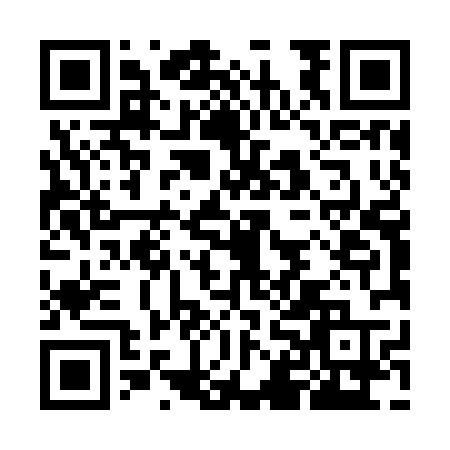 Prayer times for Haldimand East, Quebec, CanadaWed 1 May 2024 - Fri 31 May 2024High Latitude Method: Angle Based RulePrayer Calculation Method: Islamic Society of North AmericaAsar Calculation Method: HanafiPrayer times provided by https://www.salahtimes.comDateDayFajrSunriseDhuhrAsrMaghribIsha1Wed3:114:5612:155:197:349:202Thu3:084:5512:155:207:359:223Fri3:064:5312:145:217:379:244Sat3:034:5112:145:227:389:265Sun3:014:5012:145:237:399:296Mon2:594:4812:145:237:419:317Tue2:564:4712:145:247:429:338Wed2:544:4512:145:257:449:359Thu2:524:4412:145:267:459:3810Fri2:494:4212:145:277:479:4011Sat2:474:4112:145:287:489:4212Sun2:454:3912:145:287:499:4513Mon2:424:3812:145:297:519:4714Tue2:404:3712:145:307:529:4915Wed2:384:3512:145:317:539:5116Thu2:364:3412:145:327:559:5417Fri2:334:3312:145:327:569:5618Sat2:314:3212:145:337:579:5819Sun2:294:3012:145:347:5810:0020Mon2:274:2912:145:358:0010:0321Tue2:254:2812:145:358:0110:0522Wed2:234:2712:145:368:0210:0723Thu2:214:2612:145:378:0310:0924Fri2:204:2512:155:388:0510:1025Sat2:204:2412:155:388:0610:1026Sun2:194:2312:155:398:0710:1127Mon2:194:2212:155:408:0810:1228Tue2:184:2112:155:408:0910:1229Wed2:184:2112:155:418:1010:1330Thu2:184:2012:155:428:1110:1331Fri2:174:1912:155:428:1210:14